Zadavatel: Střední průmyslová škola dopravní, Plzeň, Karlovarská 99, 323 00
PlzeňIČ: 69457930Pověřená osoba: Ing. Jiří Svoboda, ředitel školyDDodatek č. 1 ke smlouvě o dílo č. ID
4714/185/2016uzavřená podle právního řádu České republiky v souladu s ustanovením §2586 a násl.
zákona č. 89/2012 Sb., občanského zákoníku, v platném znění, mezi těmito smluvními stranamiI. Smluvní strany1.1 Objednatel:Název: Střední průmyslová škola dopravní, Plzeň, Karlovarská 99,
323 00 PlzeňSídlo: Karlovarská 99, 32300 Plzeň
Zastoupený: Ing. Jiřím Svobodou, ředitelem školyIČ: 69457930DIČ: CZ 69457930Číslo účtu: ČSOB, 177679864/0300Adresa pro doručení: Střední průmyslová škola dopravní, Plzeň,
Karlovarská 99, 323 00 PlzeňZhotovitel:Název: Mgr. Božena VaněčkováSídlo: Pod Vrchem 871/57, 312 00 Plzeň - LobzyAdresa pro doručení: Pod Vrchem 871/57, 312 00 Plzeň - LobzyIČ: 05152674/neplátce DPHBanka: Česká spořitelnaČíslo účtu: 0851341153Uzavřeli níže uvedeného dne, měsíce a roku tento dodatek č. 1 ke smlouvě o
dílo č. ID 4714/185/2016:Upřesnění článku IV. Platební podmínkyJelikož k vydání právního aktu - Rozhodnutí o poskytnutí dotace k projektu „Modernizace
učeben odborných předmětů v areálu SPŠD Plzeň - Křimice" došlo dne 19. 12. 2017, obě výše
uvedené smluvní strany uzavírají v souladu s uzavřenou smlouvou tento dodatek, ve kterém:1. Na základě provedené akceptace bude Zhotoviteli ze strany Objednatele proplacena
dohodnutá částka v článku IV. bodu 4 A Smlouvy o dílo a to do 60 kalendářních dní od
akceptace díla - tj. do 17. 2. 2018.r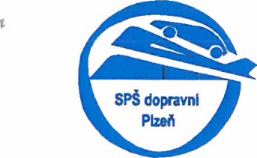 Stránka 1 12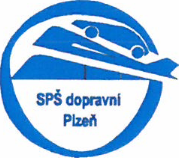 Zadavatel: Střední průmyslová škola dopravní, Plzeň, Karlovarská 99, 323 00
PlzeňIČ: 69457930Pověřená osoba: Ing. Jiří Svoboda, ředitel školyUpřesnění článku V. Termín plněníJelikož k vydání právního aktu - Rozhodnutí o poskytnutí dotace k projektu „Modernizace učeben odborných předmětů v areálu SPŠD Plzeň - Křimice" došlo dne 19. 12. 2017, obě výše uvedené smluvní strany uzavírají v souladu s uzavřenou smlouvou tento dodatek, ve kterém:1. Objednavatel akceptuje vytvořené a předané dílo a považuje jej za úplné a v souladu s uzavřenou smlouvou o dílo a to ke dni 19. 12. 2017.V Plzni dne 20. 12.2017V Plzni dne 20. 12.2017za objednatele Ing. Jiří SvobodaMgr. Božena Vaněčkováza zhotoviteleředitel školyStránka 212